BESTILLINGSSJEMA GRASMYR BALLKLUBBNB! Prisene kan variere litt           Shorts                                                                           Strømper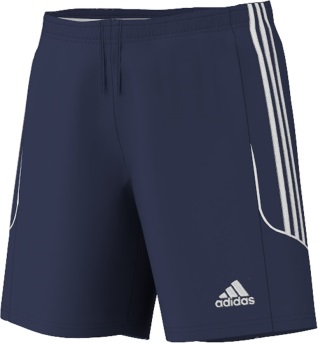 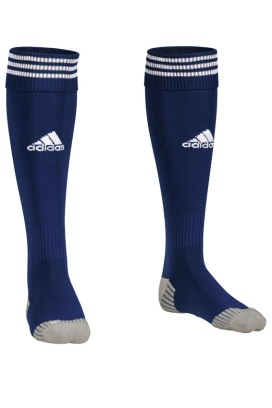 Art nr. Z21572 i str s-xxl                                                              Art nr: X20993 i str 27-48Pris: 200 -20 % = kr 160,-                                                            Pris: 120-20 % = kr 96,-Antall:_____                                                                                Antall:_______  Str.:________                                                                               Str.:_________         Korte ermer                                                                             Lange ermer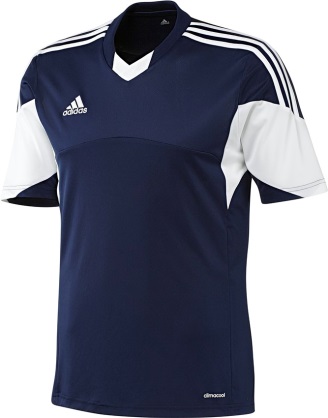 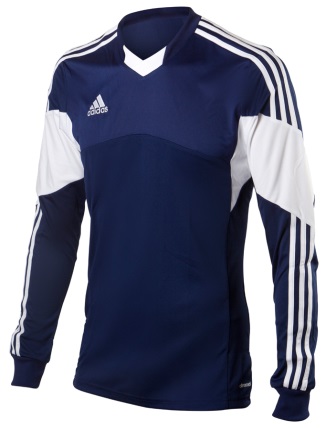 Art. nr: Z20254 i str xxs-xxl                                                        Art.nr: Z20259  i str xxs-xxl  Pris 300 -20 % = kr 250,-                                                           Pris 350 -20 % = kr 295,-Antall:______						                     Antall:______Str:________						                      Str:________Pris på trykkNavn på rygg: 	kr 80,-				Navn bestiller:_________________Tall på rygg 	kr 50,-	Små tall	kr 25,-				Telefonnummer:________________		Små bokstaver 	kr 20,- pr bokstav	Navn på rygg ______________________________Tall på rygg ______________Telefon nummer:_______________________